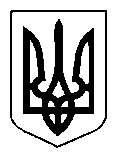                    72 СЕСІЯ  ЩАСЛИВЦЕВСЬКОЇ СІЛЬСЬКОЇ РАДИ7 СКЛИКАННЯ РІШЕННЯ 13.08.2018р.                                         с. Щасливцеве                                  № 1143 Про внесення змін до рішення 58 сесії 7 скликання №937 від 01.03.2018р«Про надання дозволу на розробку проектуземлеустрою щодо передачі в орендуземельної ділянки для будівництва повітряноїлінії ПрАТ«ЕК «Херсонобленерго»            Розглянувши заяву   АТ «Херсонобленерго»  та надані документи, керуючись ст.12. 19. 65,76,98,99,100 Земельного кодексу України та ст. 26 Закону України «Про місцеве самоврядування в Україні» сесія сільської радиВИРІШИЛА:1.Внести зміни в п.1 рішення 58 сесії 7 скликання №937 від 01.03.2018р«Про надання дозволу на розробку проекту землеустрою щодо передачі в оренду земельної ділянки для будівництва повітряної лінії ПрАТ«ЕК «Херсонобленерго» слова «орієнтовною площею 0,0076 га» замінити словами «орієнтовною площею ), слова «із земель житлової та громадської забудови» замінити словами «із земель загального користування» та в тексті рішення слова «ПрАТ«ЕК «Херсонобленерго»замінити словами «АТ «Херсонобленерго».2.Контроль за виконанням рішення покласти на комісію з питань регулювання земельних відносин та охорони навколишнього середовища.Сільський голова                                                                 В.О.Плохушко